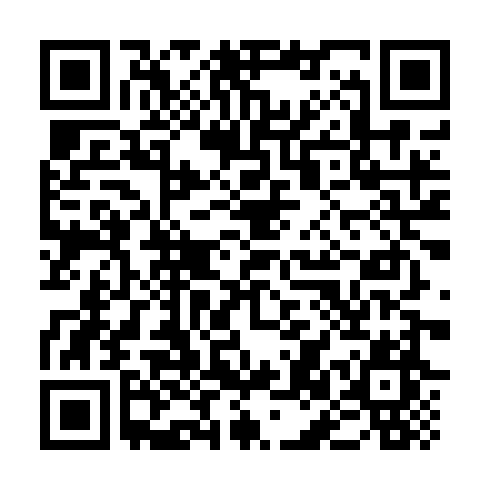 Ramadan times for Babice nad Svitavou, Czech RepublicMon 11 Mar 2024 - Wed 10 Apr 2024High Latitude Method: Angle Based RulePrayer Calculation Method: Muslim World LeagueAsar Calculation Method: HanafiPrayer times provided by https://www.salahtimes.comDateDayFajrSuhurSunriseDhuhrAsrIftarMaghribIsha11Mon4:284:286:1412:034:005:535:537:3312Tue4:264:266:1212:034:015:545:547:3413Wed4:244:246:1012:034:025:565:567:3614Thu4:214:216:0812:024:035:575:577:3815Fri4:194:196:0612:024:055:595:597:3916Sat4:174:176:0412:024:066:006:007:4117Sun4:154:156:0212:014:076:026:027:4318Mon4:124:126:0012:014:096:046:047:4519Tue4:104:105:5812:014:106:056:057:4620Wed4:074:075:5512:014:116:076:077:4821Thu4:054:055:5312:004:126:086:087:5022Fri4:034:035:5112:004:136:106:107:5223Sat4:004:005:4912:004:156:116:117:5424Sun3:583:585:4711:594:166:136:137:5525Mon3:553:555:4511:594:176:146:147:5726Tue3:533:535:4311:594:186:166:167:5927Wed3:503:505:4011:584:196:176:178:0128Thu3:483:485:3811:584:206:196:198:0329Fri3:453:455:3611:584:226:206:208:0530Sat3:433:435:3411:584:236:226:228:0631Sun4:404:406:3212:575:247:237:239:081Mon4:384:386:3012:575:257:257:259:102Tue4:354:356:2812:575:267:277:279:123Wed4:334:336:2612:565:277:287:289:144Thu4:304:306:2312:565:287:307:309:165Fri4:274:276:2112:565:297:317:319:186Sat4:254:256:1912:565:307:337:339:207Sun4:224:226:1712:555:317:347:349:228Mon4:194:196:1512:555:327:367:369:249Tue4:174:176:1312:555:347:377:379:2610Wed4:144:146:1112:545:357:397:399:28